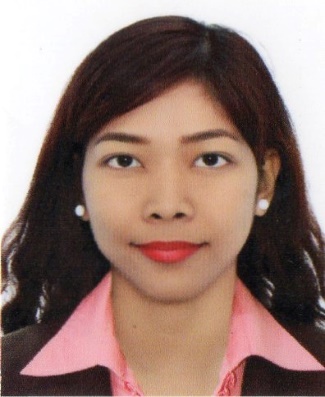 Al Karama, Dubai, UAE                “To become a valuable employee of a company where I could practice my knowledge and develop my personality while utilizing my skills” Bachelor’s degree | April 2016 | polytechnic university of the philippines•Major: Industrial Engineering •Title: Cum Laude•Capable of writing and communicating in English Language •Microsoft Office (Word, Excel, Power point and Outlook) Literate •2D and 3D AutoCAD Literate •Safety Officer •Goal and Detail-Oriented • Encourage teamwork •Versatile and able to work under pressure •Strong Accuracy and attention to detail •Ability to comprehend procedures Warehouse incharge |  philippines | april-september 2016Effective management of the warehouse team from the process of receiving, storage and issuance of electronic components to production. Effective control of monthly inventory in warehouse.Active in submission of implemented improvements.Provide and update check sheets of Sirius XM warehouse.Implement 5S in the workplace.Encoder of Invoices, Incoming, Outgoing, Returning and Disposal slip.Perform other duties assigned by the Parts Procurement and Warehouse supervisor.Shop Floor Control System (SFCS) program literate.Global Production Control System (GPCS) program literate. quality engineer- senior ojt| Dunlop slazenger philippines, inc. | april-june 2015Conduct quality inspection and testing experimentsEnsure the product meets the established quality standards resulting to reliability, usability and good quality of products.Collect and compile statistical quality data and analyze them to identify areas for improvement in the quality systemDevelop, recommend corrective and preventive actionsPrepare reports to communicate outcomes of quality activitiesMulti source Global network, inc. | February-april 2016Part –time English Teacher for Korean StudentsTeaching the students everything from grammar to writing essay and reading comprehension.industrial engineer- junior ojt| dong-in entech k-1, inc. | april-may 2014Make production lay out and operation breakdown.Compute manpower target output. Monitor line status and line hourly output.Coordinate to the IE head and Line leaders regarding production status.Maintain correct line balancing and correct operation distribution that fits to the skill of operators to obtain more productive working hours.Trainings and Seminars•Basic Occupational Safety and Health •Construction Occupational Safety and Health •7 QC tools •5-Why Analysis •Leadership Training • Productivity Improvement • Productivity and Reject Rate Computation •Lean Manufacturing Personal DataNationality					     	:      FilipinoSex						     	:      FemaleHeight				                    	               :      5’8”Weight					                              :      63 kgCivil Status					     	:      SingleDate of Birth					     	:      October 28, 1994Place of Birth        				     	:      Balanga City, Bataan, PhilippinesAddress						:      Al Karama, Dubai, UAEVisa Status: Tourist Visa Expected Salary: AED 3000 - 3500This certifies that the above information is true and correct to the best of my knowledge and belief.Ms. MyrielaEmail: myriela.333626@2freemail.com 